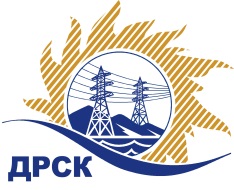 Акционерное Общество«Дальневосточная распределительная сетевая  компания»Протокол заседания Закупочной комиссии по вскрытию поступивших конвертовг. Благовещенск     Способ и предмет закупки: открытый электронный запрос цен: «Промышленная химия» Закупка № 137	Планируемая стоимость закупки в соответствии с ГКПЗ: 976 742,38 руб. без учета НДС.ПРИСУТСТВОВАЛИ:Три член постоянно действующей Закупочной комиссии АО «ДРСК» 2 уровняИнформация о результатах вскрытия конвертов:В ходе проведения запроса цен было получено 2 заявки, конверты с которыми были размещены в электронном виде на Торговой площадке Системы www.b2b-energo.ru.Вскрытие конвертов было осуществлено в электронном сейфе организатора запроса цен на Торговой площадке Системы www.b2b-energo.ru автоматически.Дата и время начала процедуры вскрытия конвертов с предложениями участников:10:01 27.12.2016	Место проведения процедуры вскрытия конвертов с предложениями участников:Торговая площадка Системы www.b2b-energo.ruВ конвертах обнаружены предложения следующих участников запроса цен:Ответственный секретарь Закупочной комиссии 2 уровня АО «ДРСК»	М.Г. ЕлисееваТерёшкина Г.М.(4162)397-260	№ 115/МР-В27.12.2016г.№Наименование участника и его адресПредмет заявки на участие в запросе цен1ООО "КАСИДА-ХХ" (109072, г.Москва, Берсеневская наб., д.18-20-22, стр. 3)Заявка: На условиях лота, подана 26.12.2016 в 09:31
Цена: 1 593 000,00 руб. (цена без НДС: 1 350 000,00 руб.)2ООО "НБХР" (656037, г. Барнаул, ул. Северо-Западная, д. 2В)Заявка: Согласно тех задания, подана 26.12.2016 в 04:59
Цена: 1 609 625,00 руб. (цена без НДС: 1 364 088,98 руб.)